Instituto de Educação Infantil e JuvenilPrimavera, 2020. Londrina, 23 de Setembro.Nome: ____________________________________ Turma: ____________Área do conhecimento: Educação Física | Professor: LeandroEducação Física – Jogos -DanceOlá pessoal! Como falado na vídeo-chamada encorajo a sala a realizar jogos, brincadeiras, ginastica, lutas e danças em conjunto. Por isso, já dando uma partida para esse novo bimestre começamos com sugestões vindas de vocês. Combinem com a turma e aproveitem os jogos on-line sugeridos.Stop: https://play.google.com/store/apps/details?id=com.gartic.StopotS&hl=pt_BRGartic: https://play.google.com/store/apps/details?id=com.gartic.Gartic&hl=pt_BR Among us : https://play.google.com/store/apps/details?id=com.innersloth.spacemafiaBroken Phone: https://www.brokenpicturephone.com Puzzle1: https://www.geniol.com.br/raciocinio/quebra-cabeca/ Puzzle2:  https://puzzlegarage.com/?lang=pt&utm_source=adsence&utm_medium=ads&utm_campaign=puzzle&gclid=Cj0KCQjwnqH7BRDdARIsACTSAdtP-Xg-UpeD3QuRsd5TBiT1JfqLpdGAEM-miSEvp04rYPKnGw7dAWoaAqwiEALw_wcBOuVamos de música famosa (Você já viu essa garota cantando? Https://www.youtube.com/watch?v=sxxpubdhhtm)  hoje com duas coreografias diferentes, faça as duas com toda animação.https://www.youtube.com/watch?v=wpz36D0WaDg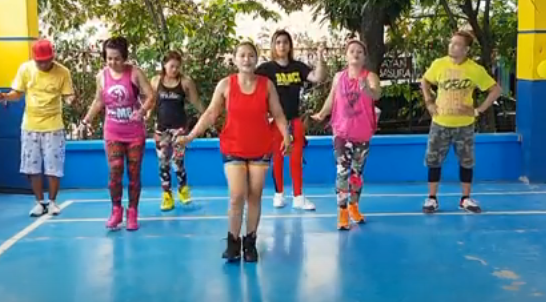 https://youtu.be/Ns1cEDEx23A 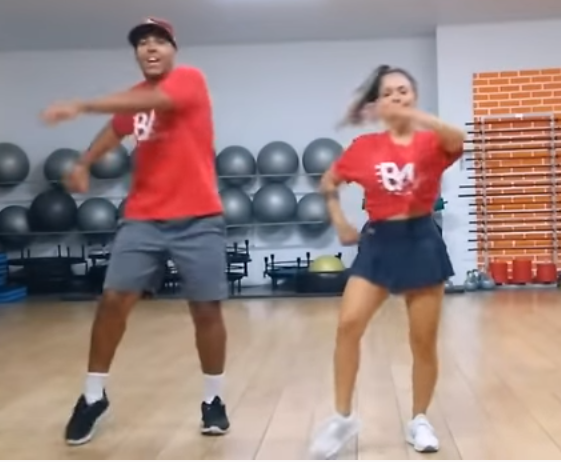 2) Escreva um RELATO DETALHADO E D.P.O deverá sempre postado no MOODLE, e em caso de atraso, faça a proposta e poste uma cópia e relato por e-mail. 